Pressinformation				          2017-09-06Johan Nilsson – ny affärschef på Arcona Johan Nilsson blir ny affärschef på Arcona från 1 september. Han har varit på Arcona sedan 2013 som projektchef och från nu bygger Johan upp en helt ny affärsenhet. – Jag ser fram emot att jobba nära kunder, medarbetare och leverantörer för att tillsammans bygga effektiva team där allas kompetenser utnyttjas på ett bra sätt, säger Johan Nilsson.– För ett drygt år sedan genomförde Arcona en organisationsförändring för att möjliggöra ytterligare tillväxt och för att skapa möjliga utvecklingsvägar för våra medarbetare och det här är ett bra exempel på bådadera. Johan har visat ett stort affärsdriv och är omtyckt av såväl kollegor som våra kunder och det känns väldigt roligt att han vill vara med och utveckla Arcona vidare i en ny roll som affärschef, säger Peter Kvist, avdelningschef på Arcona.  Vill du veta mer? Peter Kvist, avdelningschef Arcona, peter.kvist@arcona.se , tel. 08-601 21 52Arcona bygger och utvecklar fastigheter i Stockholm och Uppsala och är sedan årsskiftet 2013/14 en del av Veidekke-koncernen.
Arcona Lean Construction genomför byggentreprenader i nära samverkan med kunder och leverantörer. Metoden Lean Construction säkerställer effektivitet och kvalitet. Med tidig samverkan och långsiktiga relationer läggs fokus på maximalt kundvärde.
Arcona Concept erbjuder konsulttjänster och genomför egen-regiprojekt från idé till slutförsäljning inom fastighetsutveckling av kommersiella lokaler och bostäder.
BSK Arkitekter, Exengo Installationskonsult och CS Logistics ingår som strategiska resurser i koncernen. 
2016 omsatte Arconakoncernen ca 2,1 miljarder SEK.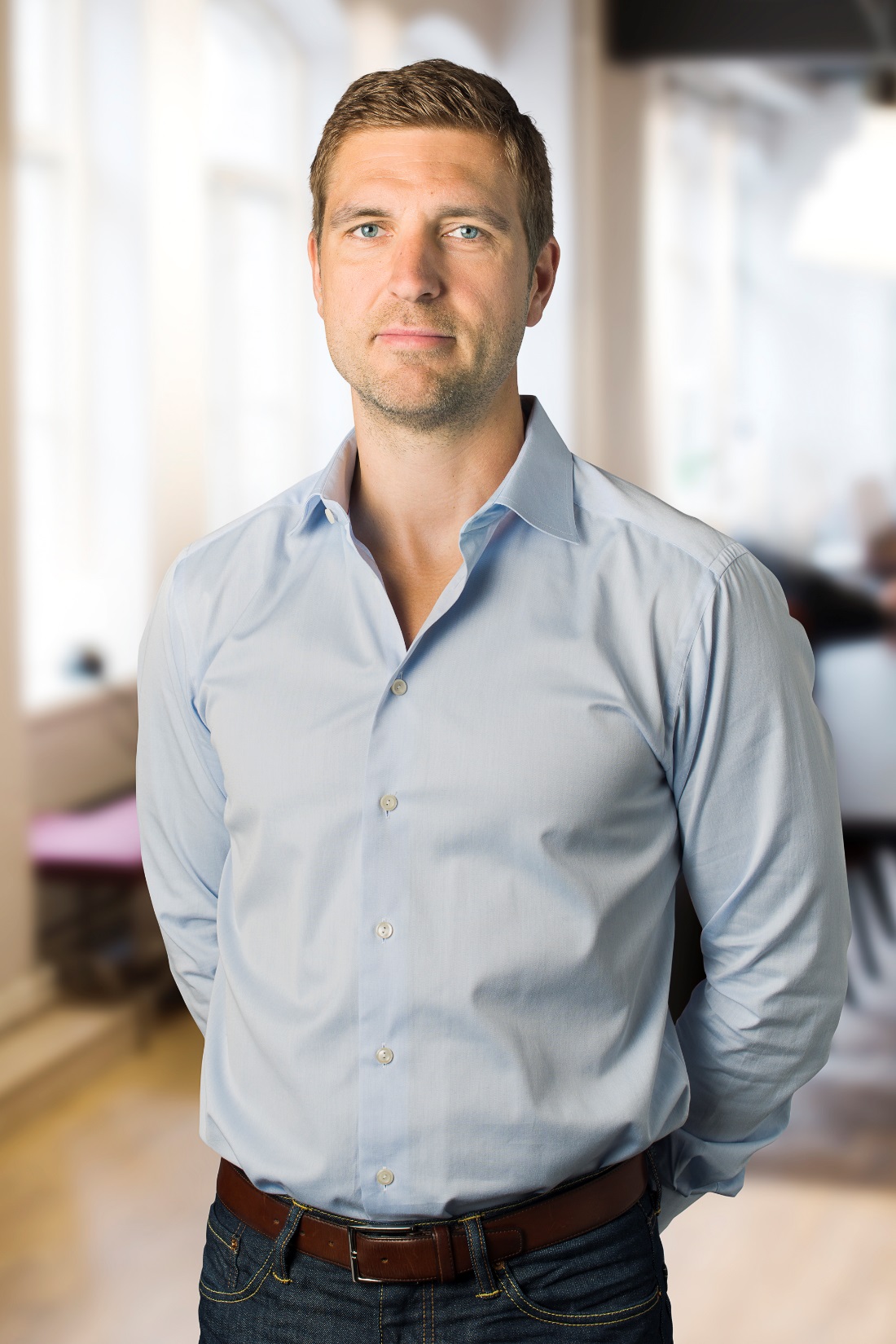 Johan Nilsson